(2) 1 Corintios 7:12-15: «… pero si el incrédulo se separa, sepárese…».«12 Y a los demás yo digo, no el Señor: Si algún hermano tiene mujer que no sea creyente, y ella consiente en vivir con él, no la abandone. 13 Y si una mujer tiene marido que no sea creyente, y él consiente en vivir con ella, no la abandone. 14 Porque el marido incrédulo es santificado en la mujer, y la mujer incrédula en el marido; pues de otra manera vuestros hijos serían inmundos, mientras que ahora son santos. 15 Pero si el incrédulo se separa, sepárese; pues no está el hermano o la hermana sujeto a servidumbre en semejante caso, sino que a paz nos llamó Dios». 5) ¿Cuándo alguien divorciado puede casarse de nuevo?Respuesta: Depende.Conclusión«Me dijo otra vez Jehová: Ve, ama a una mujer amada de su compañero, aunque adúltera, como el amor de Jehová para con los hijos de Israel, los cuales miran a dioses ajenos, y aman tortas de pasas» (Oseas 3:1). ¿Preguntas o comentarios?  E-mail del profesor: _________________________________Primera edición en español: 2019Copyright © 2019 por 9Marks para esta versión españolaSeminario Básico—El matrimonio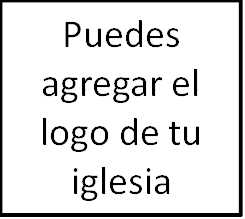 Clase 12: El divorcio y el re-casamientoLas duras realidades de pactos rotosIntroducción«6 Durante el reinado del rey Josías el Señor me dijo: ¿Has visto lo que ha hecho Israel, la infiel? Se fue a todo monte alto, y allí, bajo todo árbol frondoso, se prostituyó. 7 Yo pensaba que después de hacer todo esto ella volvería a mí. Pero no lo hizo. Esto lo vio su hermana, la infiel Judá, 8 y vio también que yo había repudiado a la apóstata Israel, y que le había dado carta de divorcio por todos los adulterios que había cometido. No obstante, su hermana, la infiel Judá, no tuvo ningún temor, sino que también ella se prostituyó» (Jeremías 3:7-8).1. ¿Qué es el divorcio?Respuesta: El divorcio es la disolución de un matrimonio.Referencias: Efesios 5:22-33; Malaquías 2:14; 1 Corintios 6:16. 2. ¿Qué piensa Dios del divorcio?Respuesta: Dios odia el divorcio.«11 Prevaricó Judá, y en Israel y en Jerusalén se ha cometido abominación; porque Judá ha profanado el santuario de Jehová que él amó, y se casó con hija de dios extraño. 12 Jehová cortará de las tiendas de Jacob al hombre que hiciere esto, al que vela y al que responde, y al que ofrece ofrenda a Jehová de los ejércitos. 13 Y esta otra vez haréis cubrir el altar de Jehová de lágrimas, de llanto, y de clamor; así que no miraré más a la ofrenda, para aceptarla con gusto de vuestra mano. 14 Mas diréis: ¿Por qué? Porque Jehová ha atestiguado entre ti y la mujer de tu juventud, contra la cual has sido desleal, siendo ella tu compañera, y la mujer de tu pacto. 15 ¿No hizo él uno, habiendo en él abundancia de espíritu? ¿Y por qué uno? Porque buscaba una descendencia para Dios. Guardaos, pues, en vuestro espíritu, y no seáis desleales para con la mujer de vuestra juventud. 16 Porque Jehová Dios de Israel ha dicho que él aborrece el repudio, y al que cubre de iniquidad su vestido, dijo Jehová de los ejércitos. Guardaos, pues, en vuestro espíritu, y no seáis desleales» (Malaquías 2:11-16).Razón 1: Dios odia el divorcio porque perjudica la oportunidad de los padres de criar una descendencia piadosa.  Razón 2: Dios es un Dios de pacto que odia el divorcio porque es la ruptura de un pacto.  Razón 3: Dios odia el divorcio porque destruye la imagen de la fidelidad al pacto. «Él, respondiendo, les dijo: ¿No habéis leído que el que los hizo al principio, varón y hembra los hizo, y dijo: Por esto el hombre dejará padre y madre, y se unirá a su mujer, y los dos serán una sola carne? Así que no son ya más dos, sino una sola carne; por tanto, lo que Dios juntó, no lo separe el hombre» (Mateo 19:4-6).3. ¿Es el divorcio siempre un pecado?Respuesta: La Biblia enseña que a aunque el divorcio es siempre resultado del pecado… el divorcio no siempre es pecado para las partes involucradas.«Él les dijo: Por la dureza de vuestro corazón Moisés os permitió repudiar a vuestras mujeres; mas al principio no fue así. 9 Y yo os digo que cualquiera que repudia a su mujer, salvo por causa de fornicación, y se casa con otra, adultera; y el que se casa con la repudiada, adultera» (Mateo 19:8-9).4. ¿Cuáles son las bases bíblicas para el divorcio?(1) Mateo 5:31-32, 19:8-9 (véase también 19:3-8): «…excepto por infidelidad marital…».5:31-32: «31 También fue dicho: Cualquiera que repudie a su mujer, dele carta de divorcio.32 Pero yo os digo que el que repudia a su mujer, a no ser por causa de fornicación, hace que ella adultere; y el que se casa con la repudiada, comete adulterio».19:8-9: «8 El les dijo: Por la dureza de vuestro corazón, Moisés os permitió repudiar a vuestras mujeres; mas al principio no fue así. 9 Y yo os digo que cualquiera que repudia a su mujer, salvo por causa de fornicación, y se casa con otra, adultera; y el que se casa con la repudiada, adultera».